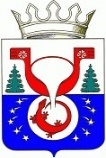 ТЕРРИТОРИАЛЬНАЯ ИЗБИРАТЕЛЬНАЯ КОМИССИЯОМУТНИНСКОГО РАЙОНАКИРОВСКОЙ ОБЛАСТИПОСТАНОВЛЕНИЕг. ОмутнинскО внесении изменений                                                                                                                                 в состав участковой избирательной комиссии                                               Омутнинского района №767В соответствии со статьями 26, 27, 29 Федерального закона «Об основных гарантиях избирательных прав и права на участие в референдуме граждан Российской Федерации» территориальная избирательная комиссия Омутнинского района Кировской области ПОСТАНОВЛЯЕТ:Освободить Некрасову Надежду Васильевну: от обязанностей председателя участковой избирательной комиссии №767;от обязанностей члена участковой избирательной комиссии №767 с правом решающего голоса до истечения срока полномочий.	2. Назначить членом участковой избирательной комиссии №767 с правом решающего голоса Лыскову Нину Викторовну, 27 апреля 1960 года рождения, образование высшее, пенсионер,  для назначения в состав комиссии предложена собранием избирателей.3. Назначить председателем участковой избирательной комиссии № 767 Лыскову Нину Викторовну.4. Опубликовать настоящее постановление на официальном Интернет - сайте муниципального образования Омутнинский муниципальный район Кировской области (omutninsky.ru).09.08.2022№50/486Заместитель председателя территориальной избирательной комиссии Омутнинского района Н.Г.КоролеваСекретарьтерриториальной избирательной комиссии Омутнинского района  Е.И. Корякина